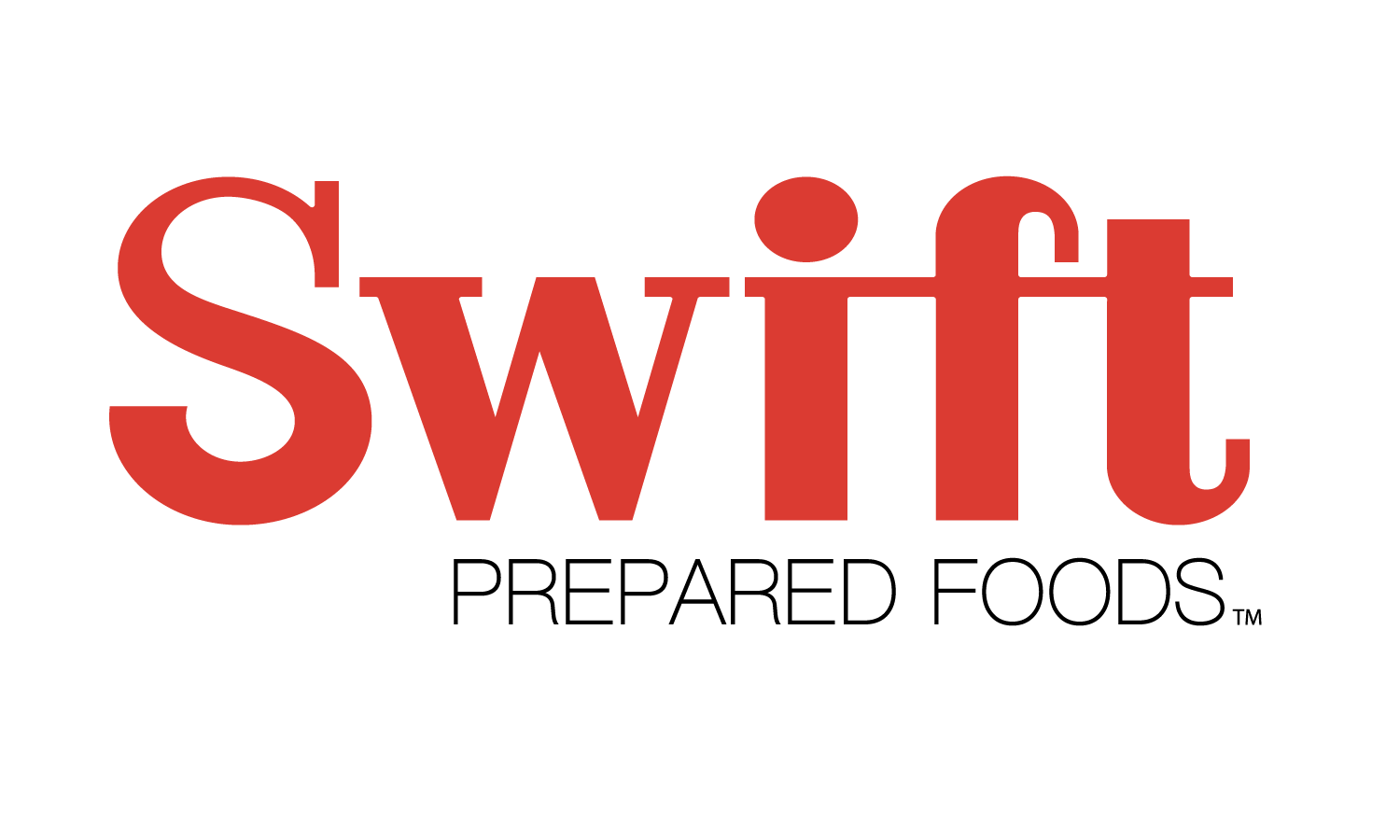 Are you ready to start a career with us? Who are we?We are Swift Prepared Foods, a new bacon processing facility in Moberly! We have jobs such as front line production workers, maintenance positions, quality technicians and more. Production Job requirements: You must be 18 years’ oldThe job entails repetitive line workPossible liftingPossible work with box knivesWork in cold damp conditionsWork with unpleasant odors Work in areas with potential extreme heatYou must be able to meet the expectations of attendance and our work rules.***Starting Pay $16.00/hour***Hours of Operation: We have 2 shifts. Our employees will work 4 days and then have 4 days off.1st shift – 4am to 4pm2nd shift – 4pm to 4am